Publicado en Madrid el 19/01/2018 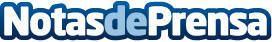 ​5 cosas que se tienen que saber  sobre la nieveEltiempo.es, portal de información meteorológica líder en España, analiza cinco curiosidades de uno de los fenómenos meteorológicos más interesantes y visuales
Datos de contacto:Marta Gallego913022860Nota de prensa publicada en: https://www.notasdeprensa.es/5-cosas-que-se-tienen-que-saber-sobre-la-nieve Categorias: Telecomunicaciones Otras ciencias http://www.notasdeprensa.es